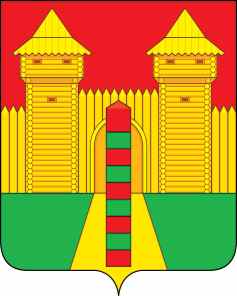 АДМИНИСТРАЦИЯ  МУНИЦИПАЛЬНОГО  ОБРАЗОВАНИЯ «ШУМЯЧСКИЙ  РАЙОН» СМОЛЕНСКОЙ  ОБЛАСТИРАСПОРЯЖЕНИЕот 18.06.2024г. № 207-р           п. ШумячиВ соответствии с Уставом муниципального образования «Шумячский район» Смоленской области, Положением о порядке управления и распоряжения муниципальной собственностью Шумячского района Смоленской области, утвержденным решением Шумячского районного Совета депутатов от 28.02.2018г. №11, на основании ходатайства Муниципального бюджетного общеобразовательного учреждения «Надейковичская средняя школа имени И.П. Гоманкова» от 18.06.2024г. №35.  Прекратить право оперативного управления Муниципального бюджетного общеобразовательного учреждения «Надейковичская средняя школа имени И.П. Гоманкова» на котельное оборудование (далее – Объекты):            2. Передать Объекты в казну муниципального образования «Шумячский район» Смоленской области.	  3. Отделу экономики, комплексного развития и инвестиционной деятельности Администрации муниципального образования «Шумячский район» Смоленской области предоставить на утверждение акты приема-передачи Объектов и внести соответствующие изменения в реестр объектов муниципальной собственности муниципального образования «Шумячский район» Смоленской области.Глава муниципального образования«Шумячский район» Смоленской области                                         Д.А. КаменевО передаче муниципального имущества№ п/пНАИМЕНОВАНИЕ ОБЬЕКТАПервоначальная балансовая стоимостьОстаточная балансовая стоимостьДата выпуска/  год постройкиГод вводаИнвентарный номер1Трубная система котла КВТС -1 без колосников213000,00179275,002022202241013680282Электродвигатель АИР90 L4УЗ5720,000,002011201100000953333Котел КУМ-532073,500,002006200611010400114Насос К 20/30 ( с двиг. 4 кВт*3000)10300,000,002010201011010400085Насос км 100-80/6026515,500,0020062006101060066Насос КМ 100-80-160 с дв. 15 кв.т44800,000,002020202041013672667Носос КМ 100-80-160 (с двиг.15кВт*3000)33600,000,002012201211010664268Здание котельной -(Регистрационный номер 67-67-06/093/2011-3624178031,3072238,1419771977